                                                               Responses are strictly confidential  ROHP Research Occupational Health Program Research Occupational Health Questionnaire 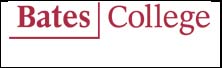 I verify that the above information is accurate to the best of my knowledge. Signature:______________________________________ Date: ______________ Research Occupational Health Questionnaire – Bates College rev. 8‐23‐2016 